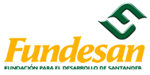  Bucaramanga: Calle 36 # 19-76 Piso 3 Edificio Sagrada Familia Telefono: 652 03 03Piedecuesta: Carrera 6 # 8-53 Oficina 302 Edificio La Molienda - Telefono 655 19 99Girón: Carrera 26 # 40-41 Local 204 C.C. Poblado Plaza II Telefono: 691 45 48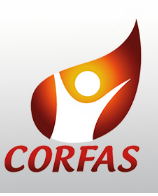 Cl 37 17-46 Of 207-208 Bucaramanga6428231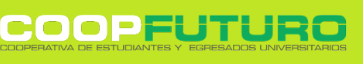 BUCARAMANGA     Cabecera                  Calle Novena          Cañaveral                Piedecuesta
PBX. (7) 671 8585    Calle 48 No. 33-33    Calle 9 No. 17-45    Cra 26 No. 30-60      Cra 7 # 9-43        Tel. 317 404 6430      Tel. 317 665 3553   Tel. 317 717 3270     PBX 654 7654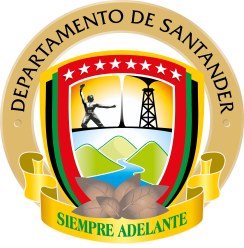 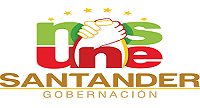 